Mercredi 10 avril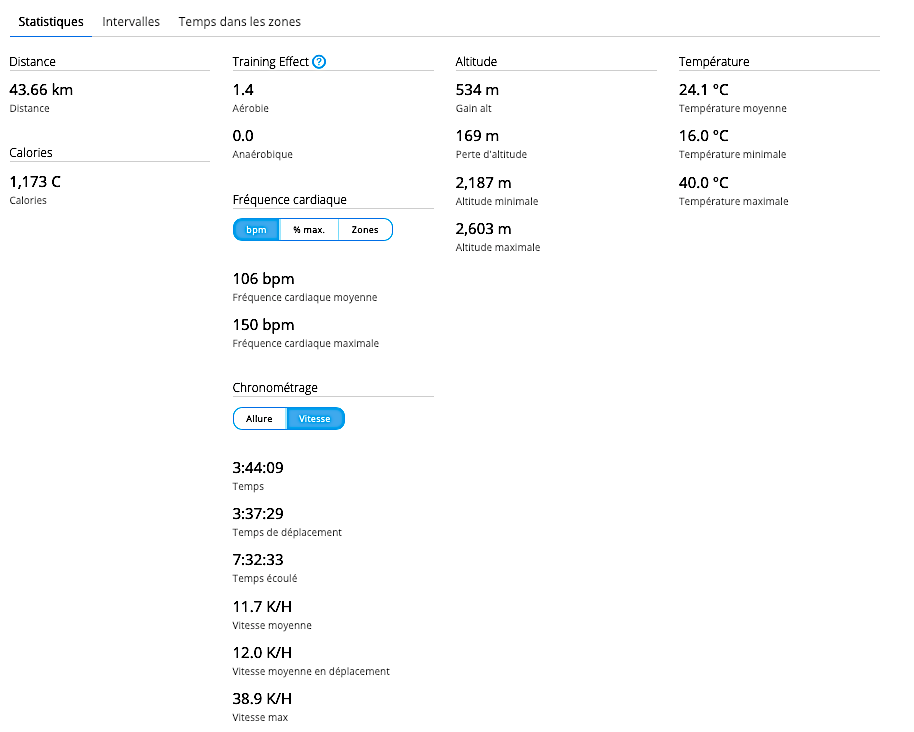 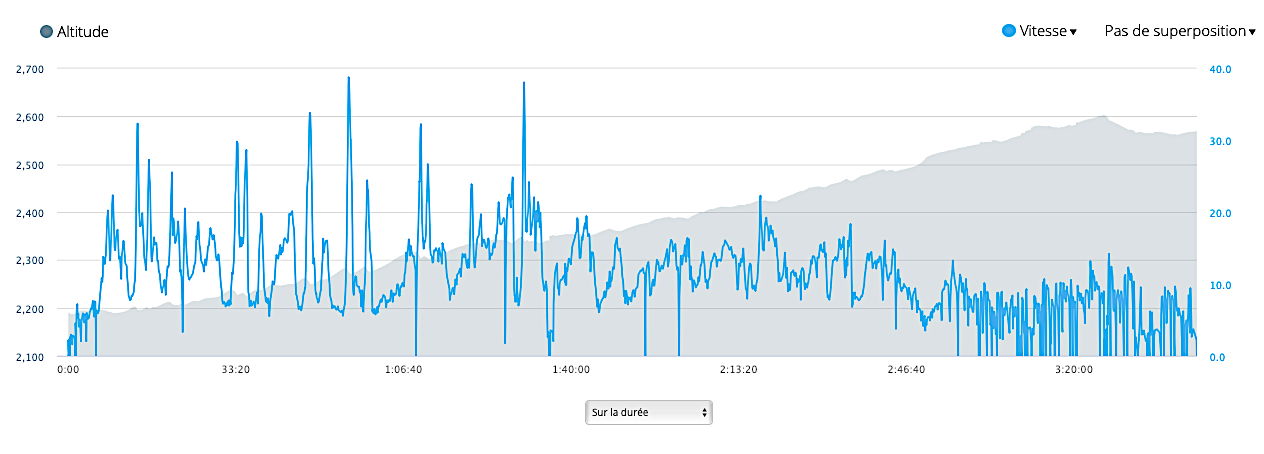 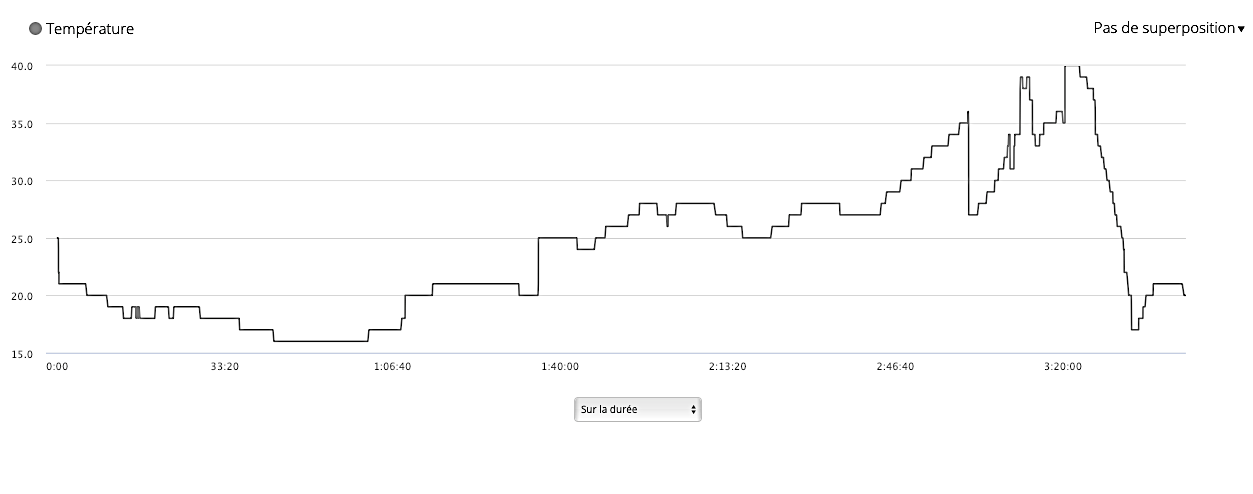 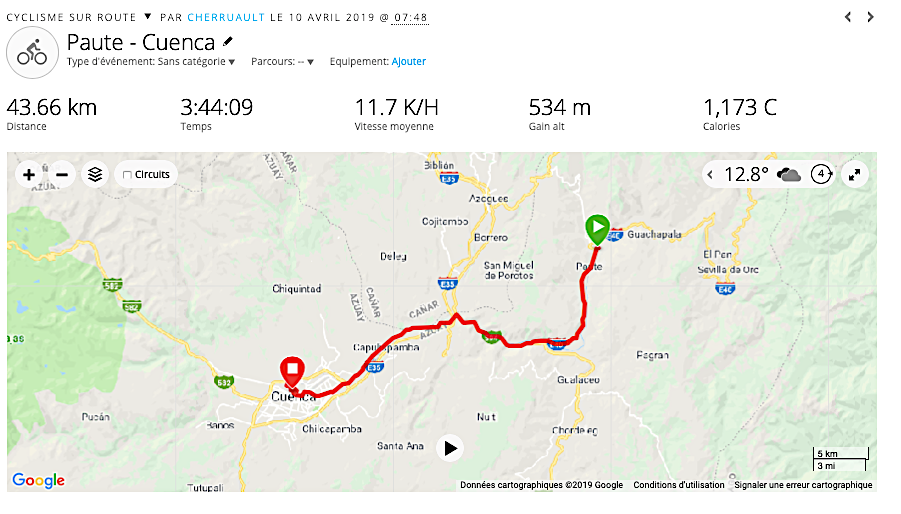 